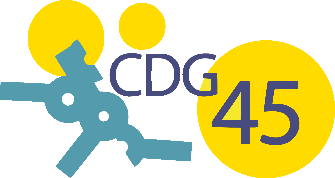 ATTESTATION D’ACCUEIL ET FORMATION A LA SECURITE (exemple proposé par le CDG45  à personnaliser)Informations relatives à l’agentNOM : Prénom : Moins de 18 ans :  Oui	 NonType de contrat / statut : Fonction : Service : Personnes à contacter en cas d’urgence : Problème de santé connu, que l’agent souhaite signaler : Tuteur (le cas échéant)Nom du tuteur :Durée / période :Visites médicales d’embauchePar le médecin agrée : 	 Effectuée le :  A fixer Par le service de médecine préventive :  Effectuée le :   A fixer Equipements de protection individuelle (EPI) remisFormations métier nécessaires (A personnaliser)Informations transmisesCocher les cases lorsque l’information a été réalisée. Indiquer la liste des documents remisExemple : règlement intérieur, consignes incendie, modes opératoires, notices, etc.* * *L’agent certifie avoir bien reçu les documents et équipements précités ainsi qu’une formation et information indiquée précédemment.Fait à , le 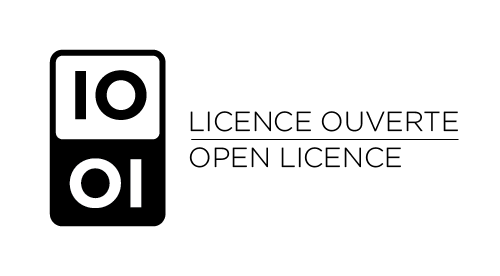 TYPE D’EPIREMISA REMETTRENON CONCERNEVêtements de travailGilet rétro-réfléchissantPantalon anti-coupureBottesChaussures de sécuritéGants (préciser le type)Harnais anti-chuteProtections auditives (casque ou bouchons d’oreilles)Protection des yeux (visières, lunettes, grille, …)Protection respiratoireAutres équipements : A préciserFORMATION METIERREALISEE (préciser date)A PREVOIRPermis de conduire Préciser le n°CACES : R482 - AHabilitation électrique : BS BEFormation à l’utilisation des équipements de travail (les préciser de manière exhaustive, exemple : taille haie, tronçonneuse, etc.) A personnaliserA personnaliserPrésentation de la collectivité / établissement Les différents sites : mairie, ateliers, gymnase, crèche, réfectoire, sanitaires, locaux sociaux, etc. (à compléter) L’organisation et le fonctionnement (organigramme, règlement, horaires de travail, etc.) Les différents services et leurs missionsPrésentation des documents obligatoires en matière d’hygiène et de sécurité Le règlement intérieur hygiène et sécurité Le document unique d’évaluation des risques professionnels et les modalités d’accès Le programme annuel de prévention Le registre de santé et sécurité au travail et les modalités d’accès Le registre d’alerte en matière de santé publique et d’environnement La procédure de droit de retrait en cas de danger grave et imminent Toutes procédures mises en place dans la collectivité (à compléter)Présentation de l’organisation sécurité Le comité d’hygiène, de sécurité et des conditions de travail L’assistant et/ou le conseiller de prévention L’agent chargé de la fonction inspection Le médecin de prévention Le programme de formation correspondant à son posteLes conduites à tenir Les conduites à tenir lorsqu’une personne est victime d’un accident ou d’un malaise   Nom des sauveteurs secouristes du travail / emplacement trousse de secours La conduite à tenir en cas d’incendie ou d‘alerte Le signalement d’un risque d’accident à son responsable dans les plus brefs délaisLes équipements de protection individuelle L’utilité des équipements L’obligation en ce qui concerne le port des EPI La présentation, l’utilisation et l’entretien des EPIPrésentation et sensibilisation sur les risques présents dans la collectivité / établissement Les risques généraux (circulation, signalisation, incendie, électricité, etc.)  Les risques spécifiques particuliers au poste de travail : une présentation des différents équipements de travail, au cours d’une visite de site, mettra en évidence ces risques.Présentation des consignes et documents liés aux risques métiers Les consignes et modes opératoiresL’autorité territoriale(Nom et fonction)L’agent formé(Nom et fonction)Le responsable d’accueil(Nom et fonction)